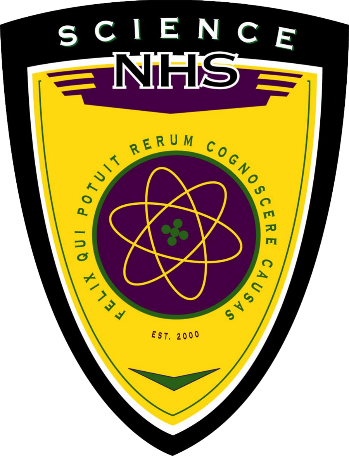 Science National Honors Society ApplicationName of Applicant (print): _______________________Grade: ____						Date_____________Unweighted GPA: ______		Weighted GPA: _______GPA for science courses only: _______ (signed by Ms. Messina)Have you completed two consecutive years of any particular science course. 	   Yes		No____________________________________________________Science National Honor Society recognizes students who have excelled in the sciences while maintaining a 3.5 unweighted GPA not only overall but additionally in all science course work (honors and above.) Students admitted to the Society are expected to assist others through science tutoring and support/participate in Science Olympiad.  Members are expected to attend scheduled meetings and participate fully in projects the Society may undertake.	I acknowledge the statement above and guarantee immediate adherence to the guidelines presented. (Signature) __________________________________